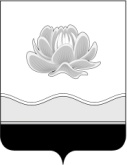 Российская ФедерацияКемеровская областьМысковский городской округСовет народных депутатов Мысковского городского округа(шестой созыв)Р Е Ш Е Н И Е от 22 апреля 2020г. № 10 О предложении прокурора города Мыски от 17.03.2020 № 7-1-2020 «В порядке ст. 9 Федерального закона «О прокуратуре Российской Федерации»ПринятоСоветом народных депутатовМысковского городского округа21 апреля 2020 годаРассмотрев предложение прокурора города Мыски от 17.03.2020 № 7-1-2020 «В порядке ст. 9 Федерального закона «О прокуратуре Российской Федерации», руководствуясь статье 32 Устава Мысковского городского округа, Совет народных депутатов Мысковского городского округар е ш и л:1. Рекомендовать администрации Мысковского городского округа разработать проект решения Совета народных депутатов Мысковского городского округа «О внесении изменений в решение Совета народных депутатов Мысковского городского округа от 17.02.2015 № 6-н «Об утверждении Порядка переселения граждан из жилых помещений и изъятия жилых (нежилых) помещений, расположенных в многоквартирном доме, признанном аварийным и подлежащим сносу, на территории Мысковского городского округа» в соответствии с нормами Жилищного кодекса Российской Федерации и вынести для рассмотрения на заседание Совета народных депутатов Мысковского городского округа во втором квартале 2020 года.2. Настоящее решение направить в прокуратуру города Мыски, администрацию Мысковского городского округа.3. Настоящее решение вступает в силу со дня его подписания.4. Контроль за исполнением настоящего решения возложить на комитет Совета народных депутатов Мысковского городского округа по развитию местного самоуправления и безопасности (Е.А. Краснов).Председатель Совета народных депутатовМысковского городского округа			                             А.М.Кульчицкий